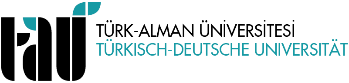 DOKTORA YETERLİK SINAV JÜRİSİ OLUŞTURMA TALEP FORMU…../…/20….TÜRK-ALMAN ÜNİVERSİTESİSOSYAL BİLİMLER ENSTİTÜSÜ MÜDÜRLÜĞÜ’NEYukarıda Enstitü kayıt bilgileri yer alan öğrencinin doktora yeterlik sınavı jürisinin aşağıda isimleri belirtilen öğretim üyelerinden oluşması uygun görülmüştür. Bilgilerinizi ve gereği arz ederim.TEZ JÜRİSİNE ÖNERİLEN ÜYELER:YEDEK ÜYELER:MADDE 46 (3) Sınav jürisi en az ikisi kendi yükseköğretim kurumu dışından olmak üzere, danışman dâhil beş öğretim üyesinden oluşur. Danışmanın oy hakkı olup olmadığı hususunda ilgili yönetim kurulu karar verir. Danışmanın oy hakkı olmaması durumunda jüri altı öğretim üyesinden oluşur.